Sailability/ Paddlability/ Powerability Sessions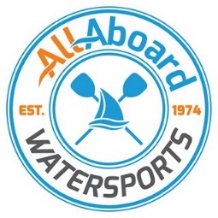 To be completed for all persons wishing to apply to attend.  These details are necessary to provide the best level of support we can deliver.  Please give as much detail as you can and be specific.   (Please write clearly)Name:______________________________________   Age:_______   DOB:__________________      Sex:  M/  F / non-binary / other   (please inform us if you wish us to use certain pronouns)Address:________________________________________________________________________________________________________________________              Postcode  ____________________________   E-mail  ___________________________________________________________              Phone: Home _________________________________        Mobile    ____________________________   If appropriate, what is the name of your support assistant accompanying you to sessions?Name of carer _________________________________    Telephone_____________________________NEXT OF KIN : Name _________________________________    Relationship: ____________________Phone :  Home / work _________________________  Mobile________________________Type of disability: Tick any which may apply:                       Physical			                    Learning Disabilities                     Visual		 	                 Autistic Spectrum Disorder                    Hearing		                                  Epilepsy                    Language-based difficulty		       Dementia                     Health/ Medical Condition  	               Mental health condition                    Behavioural difficulties                                                                                                              Other …………………………………………………….  Are you a wheelchair user:             Yes                No          Do you require support to transfer i.e. hoist? :              Yes                  No               Please be specific and state what needs or challenges you have i.e. struggles to wait, sensory sensitive, has pain, certain triggers or behaviours we should be aware of.(N.B. This is so we can support you during the sessions and provide the safest most comfortable experience for you.)    Do you have previous experience with sailing or powerboat activities?          Yes                  NoDo you consent to photos being taken and used by All-Aboard:                       Yes                   NoDo you consent to receiving our mailing list to receive our newsletter and promotional material:                                                                                                                                          Yes                   NoSignature of Applicant /Carer ___________________________________________    Date: ___________________Please return by e-mail to:  sailability@allaboardwatersports.co.uk or by post to  All-Aboard! Watersports, The Sailing Centre, Underfall Yard, Baltic Wharf, Cumberland Road, BRISTOL BS1 6XG. 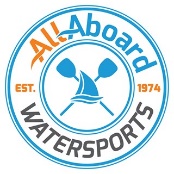 